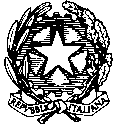 MINISTERO DELL’ISTRUZIONE, DELL’UNIVERSITA’ E DELLA RICERCAUFFICIO SCOLASTICO REGIONALE PER IL LAZIO  ISTITUTO COMPRENSIVO  CERVAROCorso della Repubblica 23   03044 Cervaro (Fr)   Cod.Mecc. FRIC843003 Uffici 0776/367013 - 0776/ 366759     fax 0776/366759  FRIC843003@istruzione.it   PEC FRIC843003pec.@istuzione.itCod.  Fiscale  90032220601       Cod. I.P.A. UFR501 Prot. n° 4446/B7							  Cervaro lì, 15/09/2016                                                                                                                         ALBO-SEDE SITO WEB d’ISTITUTOOGGETTO: Termine invio comunicazioni di “messe a disposizione” a. s. 2016/17. In riferimento all’oggetto si comunica che il termine perentorio per la presentazione delle “Messe a disposizione-MAD” per l’anno scolastico 2016/2017 è fissato al giorno 23/09/2016. IL DIRIGENTE SCOLASTICO Prof. PIETRO PASCALE Firma autografa sostituita a mezzo stampa ai sensi dell’art.3 c.2 D.Lgs. 39/93